ПРАВИЛА КОНКУРСА«»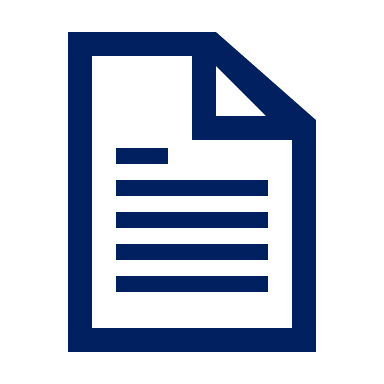 Общие положенияНастоящие Правила определяют порядок, условия, место и сроки проведения рекламной акции или конкурса (далее – «Конкурс»), количество призов Конкурса, сроки, место и порядок их получения. Конкурс не является лотереей или иной основанной на риске игрой и проводится в соответствии с настоящими Правилами.Конкурс под названием «» проводится с целью стимулирования спроса потребителей путем привлечения внимания к Продукции ООО «Юнилевер Русь» или реализуемой компанией ООО «Юнилевер Русь» под товарным знаком «». Принимая участие в Конкурсе, Участник Конкурса подтверждает свое согласие с настоящими Правилами и со всеми условиями участия в Конкурсе. Термины, употребляемые в настоящих Правилах, относятся исключительно к настоящему Конкурсу. 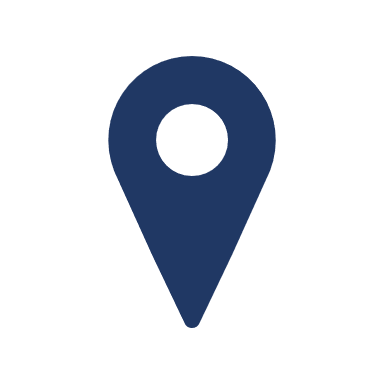 Территория проведения КонкурсаКонкурс проводится в сети Интернет на Интернет-сайте «» на всей территории Российской Федерации (далее – «Cайт»).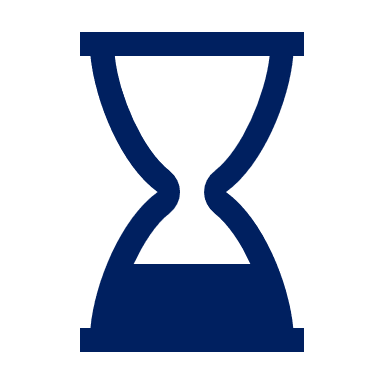 Cроки проведения КонкурсаПолный период проведения Конкурса:  года и включает в себя:Период приема заявок на участие:  (по московскому времени).Определение Победителей и публикация результатов: . Срок передачи Призов Победителям: .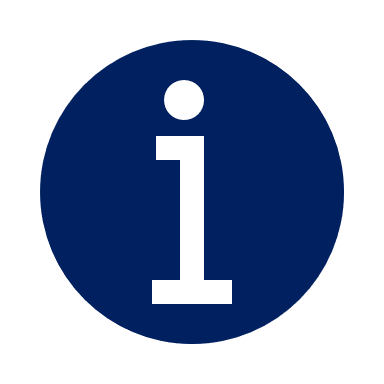 Где найти информацию о Конкурсе?В случае продления, приостановления, досрочного прекращения, или изменения условий проведения Конкурса, информация об этом будет доведена Организатором до сведения Участников через размещение соответствующего сообщения на Сайте.Организатор вправе информировать о Конкурсе любым дополнительным способом по своему усмотрению. Организатор оставляет за собой право размещать дополнительную информацию о Конкурсе.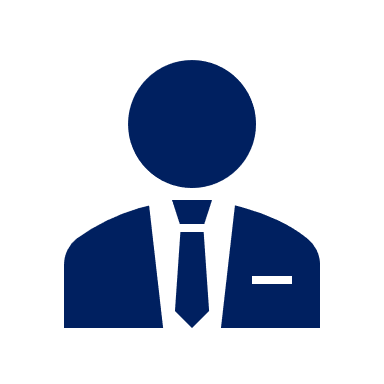 Организатор КонкурсаОрганизатор Конкурса: Реквизиты Организатора: ИНН:  КПП:  ОГРН:  Местонахождение: Организатор Конкурса действует самостоятельно или в интересах и по заданию ООО «Юнилевер Русь».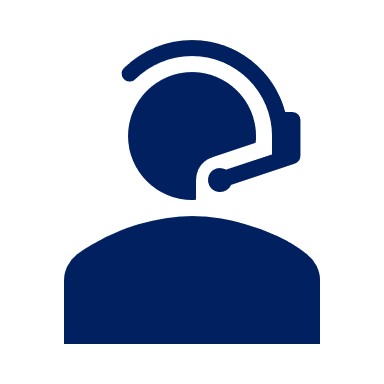 Оператор КонкурсаОператор Конкурса: Реквизиты Оператора: ИНН: КПП:  ОГРН: Местонахождение: Оператор Конкурса действует самостоятельно или в интересах и по заданию ООО «Юнилевер Русь».Оператор организует и осуществляет непосредственное проведение Конкурса, включая техническую поддержку, взаимодействие с победителями (призерами) Конкурса по вопросам вручения призов, решение организационных вопросов, связанных с вручением призов, вручение призов победителям от имени ООО «Юнилевер Русь», выполняет по поручению ООО «Юнилевер Русь»/Организатора функции налогового агента, осуществляет обработку персональных данных Участников Конкурса, а также определяет цели обработки персональных данных, состав персональных данных, подлежащих обработке, действия (операции), совершаемые с персональными данными.Далее по смыслу и в целях настоящих Правил Организатор и Оператор совместно могут именоваться «Организатор».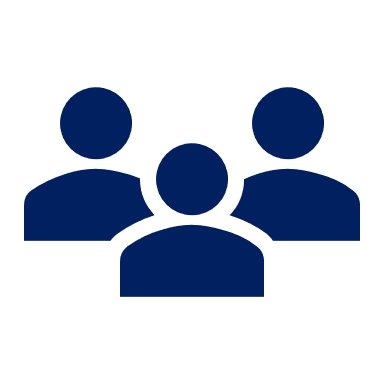 Участники КонкурсаК участию в Конкурсе допускаются лица, соответствующие следующим условиям: 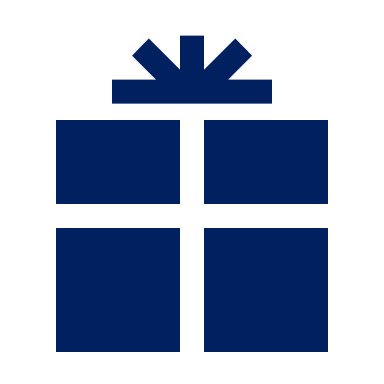 Призовой фондПризовой фонд формируется за счет средств Организатора и включает в себя:Призы не подлежат обмену на денежный эквивалент. Количество Призов ограничено. Параметры и характеристики, включая внешний вид Призов, могут отличаться от информации, представленной в рекламных материалах.Призы определяются Организатором и не могут быть изменены по запросу Победителя. Отказ Победителя Конкурса от вещественной части Приза влечет отказ от денежной части Приза.Обязательства Организатора относительно качества призов ограничены гарантиями, предоставленными их изготовителями.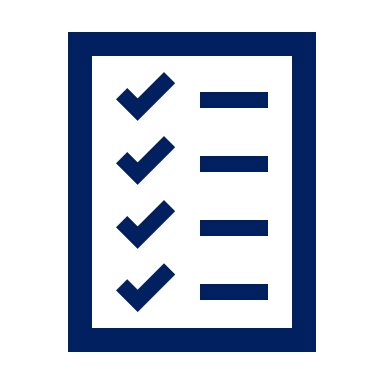 Как принять участие?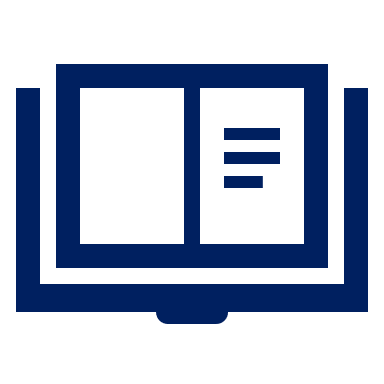 Правила регистрации конкурсной работы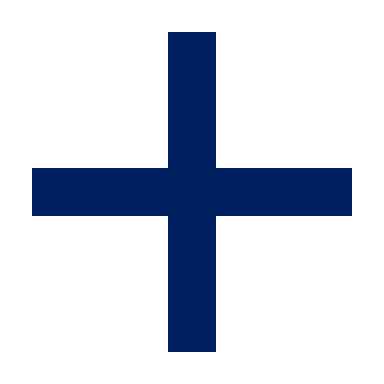 Прием заявок на участие в КонкурсеЗаявкой на участие в Конкурсе считается .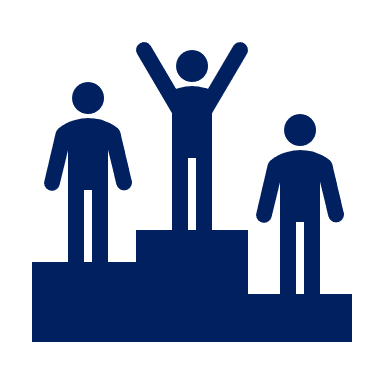 Определение ПобедителейПобедители Конкурса определяются в следующем порядке.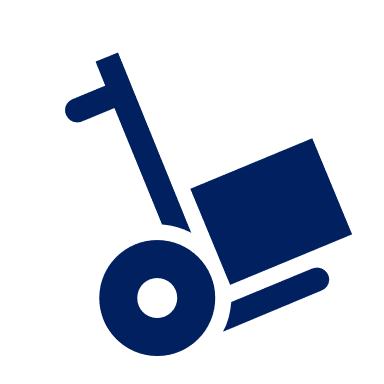 Порядок получения Призов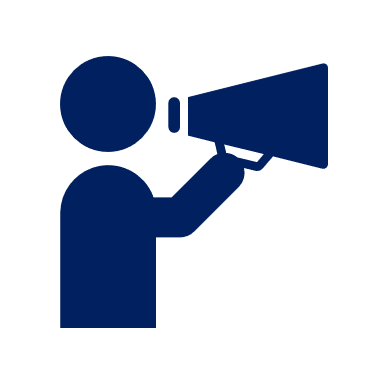 Оповещение ПобедителейОповещение Участников Конкурса, Заявки которых определены как победившие, осуществляется одним из следующих способов (по выбору Организатора):Оповещение осуществляется в течение 24 часов с момента определения Победителя Конкурса.После получения уведомления о результатах Конкурса, Победитель обязан предоставить Оператору данные, указанные в разделе «Порядок получения Призов».Оператор не несет ответственности за не предоставление Участнику уведомления о победе в Конкурсе в случае, если Участником предоставлены неверные контактные данные, а также, в случае если участник не отвечает по указанному номеру телефона.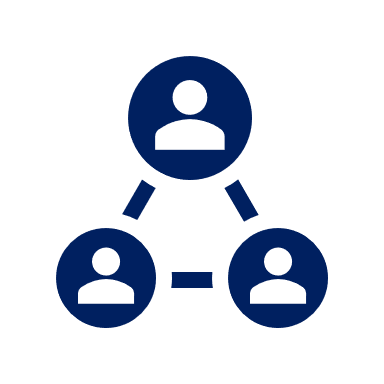 Права и обязанности Участников Конкурса и Организатора (Оператора)УчастникиОрганизатор (Оператор)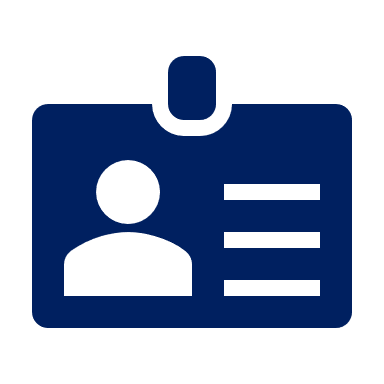 Персональные данные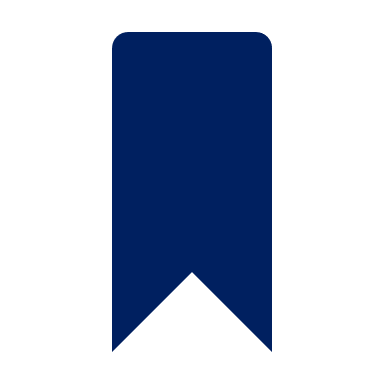 Иные условия